PERSONAL DETAILS                                	                 EDUCATION 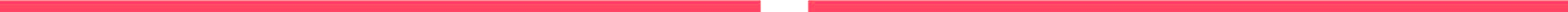 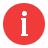 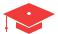 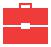 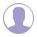 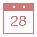 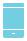 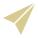 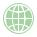 University	BSCS from University of KarachiCollege	Bahria Foundation CollegeAchievement	USA Trip, Employee of the Month (twice) Dubai Visit Visa  	  Jan / 23 / 2017							                  USA B1/B2 Visa  	  Sep / 30 / 2021	EXPERIENCEQineqt Inc.(New York / Karachi)Oct2015–Dec2016Senior Software Engineer & Project ManagerResponsible for the Websites & Applications Development and Projects Management of the company such as Stock Module, Company Dashboards.
Responsibilities:Represented Development department at New York Office and conferences.Managing big team of developers and coordinate with other department heads.Strengthening the IT infrastructure through implementing new technologies. Developing & maintaining company products, web applications and databases. Recommending and implementing improvements and efficiencies. Having excellent time management, confidentiality & communication skills. To evaluate, test, advise, train and support I.T. related projects. Responsible for the recruitment and training of new staff. Maintaining documentation of changes regarding users, functions & systems. Performing routine audits of systems and software. Italia House LLC (Dubai)Sep 2014 – Sep 2015Information Technology ManagerPreviously named “Thomas Consulting”.Responsibilities:Developed multiple websites for company and clients.Worked parallel on core product Talk-in from scratch.Management of server, software and associated backup routines. To evaluate, test, advise, train and support I.T. related projects. Give presentations and attend meetings with managers and clients.Responding appropriately to emergencies or urgent issues as they arise. Incisivesoft(Karachi)Jan 2014 – Aug 2014Senior Software EngineerResponsibilities:Creation and implementation of a wide variety of Web-based products using PHP, JavaScript, MySQL and AJAX. Participating in a team environment to develop complex web-based applications. Maintaining existing codebases, to include troubleshooting bugs and adding new features and converting data from various formats into developed databases. National Bank of Pakistan Head Office(Karachi)Sep 2011 – Dec 2013University Of Karachi(Karachi)Aug 2011 – Jul 2014Liaqat National Hospital(Karachi)Jan 2014 – Jul 2014IT Support & Services EngineerResponsibilities:In house development of Iveiwer for Web ATM monitoring system.Automated reporting system of ATM machine transactions records across and compiling the statistics for monthly review for State Bank of Pakistan. Monitor NBP AS/400s servers, ATMs & Branches Network through multiple monitoring tools.Analysis, Coordination with NBP Branches, Vendors and internal departments for technical support and solutions and report to higher management. Visiting FacultyCourses:Software Testing, (BSSE)Management Information System, (PGD)Quantitative Methods, (PGD)Data Communication & Networking, (MCS, BSSE, BSCS)
Visiting Faculty	Courses:Introduction to Computer Science, (2nd year) Introduction to Computer Science, (5th year)PROJECTS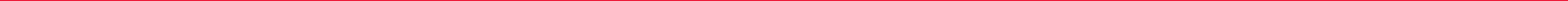 Qineqt Inc.SP500 Companies data and articles – Corporate Financial Data for Clients – Various In house Modules – Stock Module, Templates Modules and various Portals.Companies Financials Dashboards (complete 360 company information)Aerospace Portal (complete data module with 360 display)Pharma Portal (back end + front end with multiple functionality)Italia House LLCOnline language learning system - . Griffon group, Real-estate for local properties, realestate.talk-in.com Italia house company website, Italian Luxury and Design, italianluxurydesign.italiahouse.meShowroom Online, showroom.italiahouse.meArt Design Italia, Incisivesoft: IncisiveHRM, Human Resource Management SystemIncisiveCCS, Customer Care SystemPayment gateway for FESF Donation through jspPraktikalSMS for CAA, Safety Management SystemSAAS for ClientsNational Bank of Pakistan Head Office:Iviewer system for ATMs monitoring Report Management SystemFreelance: Usman Institute of Technology, www.uit.edu Automation QA by Selenium Python on Google Drive, Dropbox, Company websites. Absoftworld.com, Corporate Software House Kreativeact.com , Startup Software HouseMadinagulf.com, Dubai Importer Organization Al Mustafa Welfare website, NGO Organization    SKILLS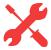  Specialities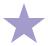 PHPMySQLJavaScriptAjaxjQueryHTML5CSSWordPressSelenium with PythonOffice Automation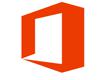 Microsoft WordMicrosoft ExcelMicrosoft AccessMicrosoft Power Knowledge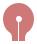 WebsitesDevelopment 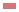 Applications DevelopmentCustom Code and Frameworks Project ManagementBusiness Communication Team Building & Leadership Information Systems IntegrationIT Operations Planning & Budgeting Resource ManagementQualification & Certification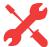 University of Karachi – BS Computer Science (2008-2011)FinishBahria Foundation College – Intermediate Pre-Engineering (2006-2007)FinishShaheen Public School – O’Levels Science (2003-2004)FinishCisco Certified Network Associate – CTTCFinishAdvance Software Development – Creative Coaching CenterFinishAdvance English – DominoFinish Achievements 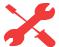 USA Trip from Qineqt Inc 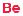 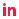 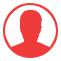 Hello! I'm Muhammad Websites and Applications Development Specialist with extensive knowledge of Project Management.I am a strong communicator with fantastic client service and project management skills. Confident giving regular presentations, I am comfortable conveying technical information of product to clients in a simple and informative manner.Importantly, I keep myself up-to-date with the fast-moving technology world. I understand the importance of always staying one step ahead in this dynamic and ever-changing field.NameMuhammad D.O.B17 Nov 1989EmailMuhammad.335474@2freemail.com Represented Development Department in USA Qineqt office Oct 2016Award from Thomas Consulting DMCCAward from Thomas Consulting DMCCEmployee of the Month Certification Jan 2015Award from Thomas Consulting DMCCAward from Thomas Consulting DMCCEmployee of the Month CertificationDec 2014PROFILE